ГЛАВНОЕ УПРАВЛЕНИЕ ПО ОБРАЗОВАНИЮ 
ВИТЕБСКОГО ОБЛИСПОЛКОМА210029, г. Витебск, ул. Офицерская, 6, тел./факс 22 41 66 
uo-profotdel@yandex.by03.03.2022 № 01-23/21 Директорам учреждений среднего специального и профессионально-технического образованияОб обучении в рамках международных договоров	В соответствии с письмом Министерства образования Республики Беларусь от 01.03.2022 № 08-28/1713/дс главное управление 
по образованию Витебского областного исполнительного комитета направляет для размещения на сайтах учреждений образования информацию о наличии возможности обучения граждан Республики Беларусь за рубежом в рамках международных договоров.	Обращаем внимание, что на сайтах учреждений образования должен быть в обязательном порядке предусмотрен раздел ”Международное сотрудничество“ с информацией о заключенных договорах и др.Приложение: на 13 л. в 1 экз.Начальник отдела профессионального образования	С.А.КоваленкоКириллов 22 41 66Приложение Обучение в рамках международных договоров В целях реализации международных договоров о сотрудничестве в сфере образования с иностранными государствами информируем о наличии имеющейся возможности обучения граждан Республики Беларусь за рубежом в рамках международных договоров в сфере образования с Казахстаном, Кыргызстаном, Таджикистаном, Туркменистаном, Вьетнамом, Монголией, Молдовой, Сирией, Китаем и Египтом.Для участия в конкурсном отборе кандидатам необходимо                                предоставить следующие документы:анкету, заполненную печатными буквами, с фотографией и прилагаемыми к ней документами  ссылка на Анкету (размещается для скачивания);выписку текущих отметок, характеристику от учреждения образования (для Вьетнама  также автобиографию, копию диплома, копию приложения к диплому, медицинскую справку; все документы для Вьетнама должны быть переведены на английский язык и заверены);копию страниц паспорта с указанием установочных данных                                 (31, 33 страницы).С информацией об основных условиях и возможностях обучения граждан Республики Беларусь в 2022/2023 учебном году в учреждениях высшего образования указанных иностранных государств можно ознакомиться в представленных ниже документах: Информация о приеме на обучение в учреждения высшего образования Казахстан 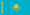  Информация о приеме на обучение в учреждения высшего образования Кыргызской Республики 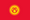  Информация о приеме на обучение в учреждения высшего образования Республики Таджикистан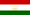  Информация о приеме на обучение в учреждения высшего образования Туркменистана 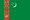  Информация о приеме на обучение в учреждения высшего образования Социалистической Республики Вьетнам 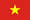  Информация о приеме на обучение в учреждения высшего образования Монголии 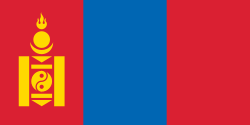  Информация о приеме на обучение в учреждения высшего образования Республики Молдова 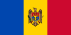 Информация о приеме на обучение в учреждения высшего образования Сирийской Арабской Республики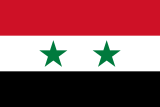 Информация о приеме на обучение в учреждения образования и организации Арабской Республики Египет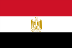 Дополнительную консультацию можно также получить в Учебном центре международного сотрудничества в сфере образования ГУО «Республиканский институт высшей школы»по телефону:  +375 17 200 90 37 (с 9:00 до 13:00);электронной почте: icecinf@gmail.com или  icec@edu.by;Skype: icec.nihe, icec.icec(адрес Учебного центра международного сотрудничества в сфере образования ГУО «Республиканский институт высшей школы»: 220007, г.Минск, ул.Московская, 15, кабинеты №№727, 720, 808)Приложение № 7Информация о приеме на обучение граждан Республики Беларусь в 2022/2023  учебном году в учреждения высшего образования Республики МолдоваВ рамках реализации Соглашения между Правительством Республики Беларусь и Правительством Республики Молдова о сотрудничестве в сфере образования от 30.10.2018 для граждан Республики Беларусь могут быть выделены: 2 места для обучения по образовательным программам I ступени высшего образования;2 места для обучения по образовательным программам высшего образования II ступени (магистратура);1 место для обучения на I ступени послевузовского образования (аспирантура).Принятые на обучение в учреждения высшего образования Республики Молдова граждане Республики Беларусь освобождаются от платы за обучение, проведение научно-исследовательской работы, пользование библиотекой, учебными изданиями и оборудованием.Молдавская сторона также обеспечивает выплату стипендии, медицинское обслуживание, право проживания в общежитии учреждения образования в соответствии с законодательством Республики Молдова, при этом оплата проживания в студенческом общежитии осуществляется в размере, установленном для граждан Республики Молдова. Оплата расходов по проезду до места обучения и обратно, медицинскому страхованию, регистрации производится за счет собственных средств граждан Республики Беларусь.Приложение № 8Информация о приеме на обучение граждан Республики Беларусь в 2022/2023  учебном году в учреждения высшего образования Сирийской Арабской РеспубликиВ рамках реализации Соглашения между Правительством Республики Беларусь и Правительством Сирийской Арабской Республики о сотрудничестве в сфере высшего и послевузовского образования от 19.09.2019 для граждан Республики Беларусь могут быть выделены: до 5 мест для обучения по образовательным программам I ступени высшего образования;до 10 мест для обучения по образовательным программам II ступени высшего образования (магистратура) либо по образовательным программам первой ступени послевузовского образования (аспирантура);до 5 докторантов, стажеров.Принятые на обучение в учреждения образования Сирийской Арабской Республики граждане Республики Беларусь освобождаются от платы за обучение.Сирийская сторона также обеспечивает выплату стипендии, медицинское обслуживание, право проживания в общежитии учреждения образования в соответствии с законодательством Сирийской Арабской Республики. Оплата расходов по проезду до места обучения и обратно, медицинскому страхованию, регистрации производится за счет собственных средств граждан Республики Беларусь.Приложение № 9Информация о приеме на обучение граждан Республики Беларусь в 2022/2023  учебном году в учреждения образования и организации Арабской Республики ЕгипетВ рамках реализации Исполнительной программы между Правительством Республики Беларусь и Правительством Арабской Республики Египет о сотрудничестве в сфере высшего и послевузовского образования от 19.02.2020 для граждан Республики Беларусь могут быть выделены:2 места для обучения по образовательным программам I ступени высшего образования;2 места для обучения по образовательным программам II ступени высшего образования (магистратура);1 место для обучения по программе аспирантуры (Ph.D.).Принятые на обучение в учреждения высшего образования Арабской Республики Египет граждане Республики Беларусь освобождаются от платы за обучение, проведение научно-исследовательской работы, пользование учебными помещениями, учебным оборудованием, библиотекой, учебными изданиями.Египетская сторона также обеспечивает выплату ежемесячной стипендии, медицинское обслуживание, право проживания в общежитии учреждения образования в соответствии с законодательством Арабской Республики Египет.Направляемые в Арабскую Республику Египет белорусские студенты, магистранты и аспиранты должны владеть арабским либо английским языком.В случае необходимости, египетская сторона обеспечивает белорусским гражданам, направленным в рамках реализации программы, языковую подготовку сроком до одного года на платной основе.Оплата расходов по проезду до места обучения и обратно, медицинскому страхованию, регистрации производится за счет собственных средств направляемых на обучение граждан Республики Беларусь.Приложение № 10АНКЕТА-ЗАЯВЛЕНИЕгражданина Республики Беларусь, для участия в конкурсном отборе по направлению на обучение в рамках международных договоров Республики Беларусь в сфере образованияПодпись ___________					Дата ___________Фамилия, имя, отчество (полностью)фото 3х4ПолНомер паспортаГражданствоСтрана проживанияЧисло, месяц и год рожденияМесто рожденияАдрес проживанияКонтактные данные (домашний номер телефона; мобильный номер телефона; адрес электронной почты)Знание иностранных языков (каких и на каком уровне)Наименование направляющего учреждения образования, адресТекущая успеваемостьДокумент о предыдущем уровне образования (при наличии)Приложить копиюПриложить копиюНазвание выбранной специальностиНазвание образовательной программы (бакалавриат, магистратура, аспирантура), тема стажировкиСрок обучения (стажировки)Название учреждения высшего образования, в котором  планируется обучениеМотивационное эссе на  русском или белорусском  языкахНаписать текст, 250-500 словНаписать текст, 250-500 словРекомендательное письмо учреждения образованияПриложить Приложить 